PT doświetlenia przejść dla pieszych i chodników wzdłuż drogi krajowej nr 79 na odcinku od 
ul. 1-go Maja do ul. Legionów.odcinek ok. 470 mb, ilość przejść dla pieszych /droga główna i drogi boczne/  17 szt.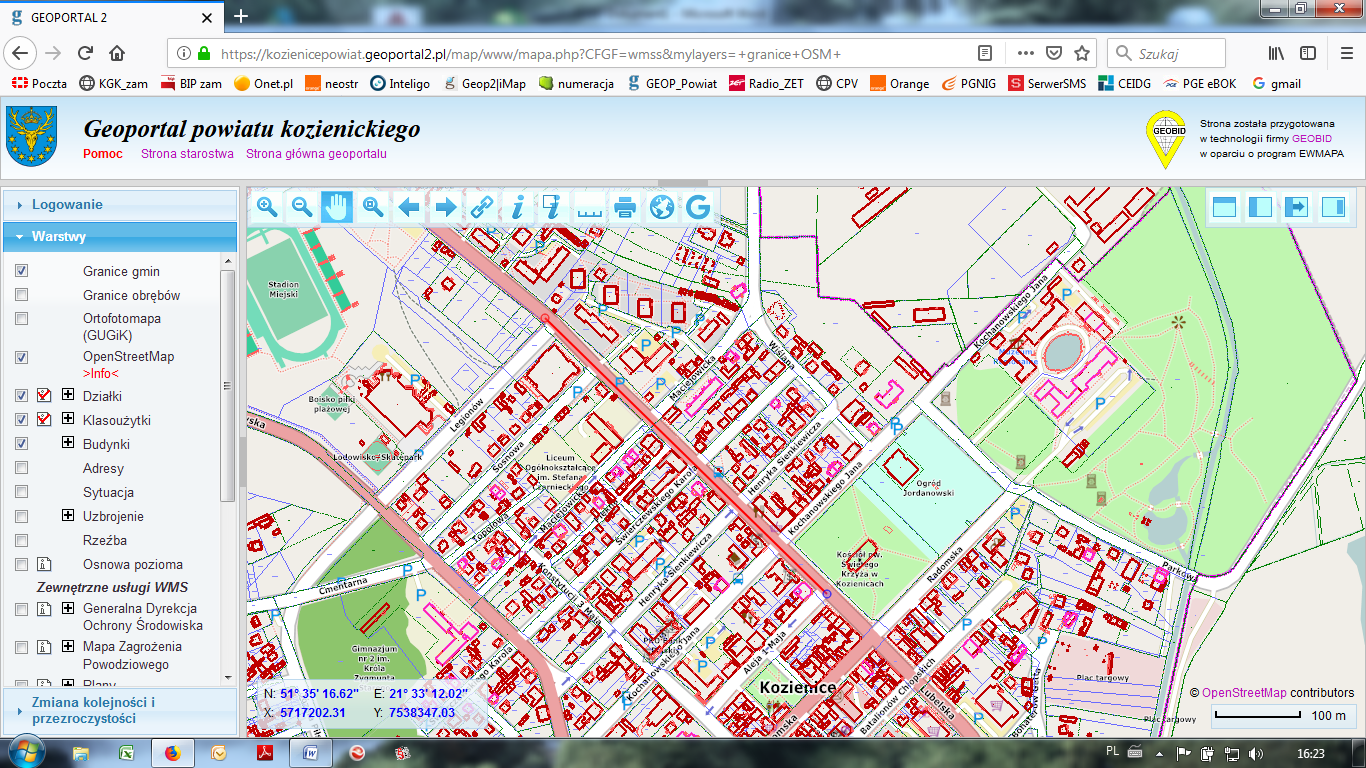 PT, oświetlenia drogi w m. Chinów od DK 79 w kierunku Niwydługość:  280 mbw dwóch wariantach:I zasilanie z istniejącego obwodu z przejściem przez DK 79II bez przejścia przez DK 79 – nowy punkt.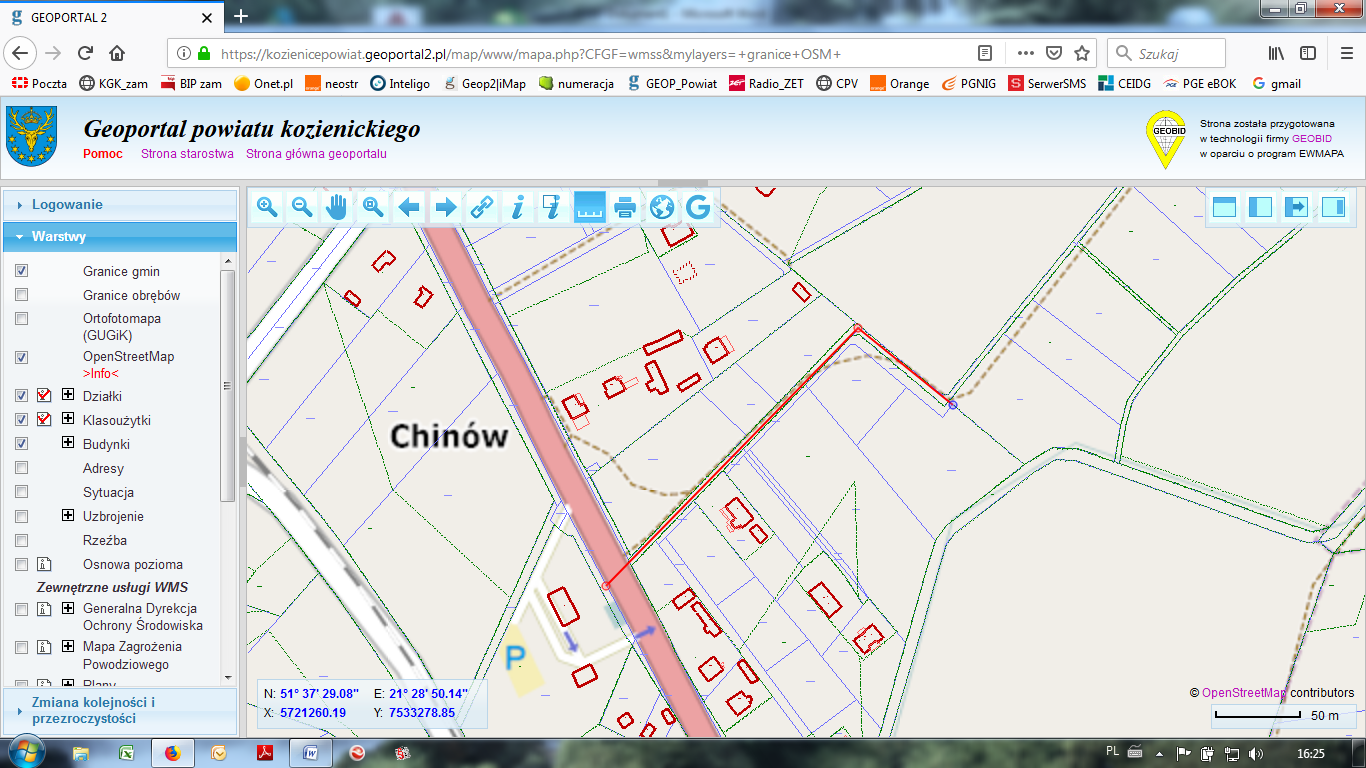 PT, oświetlenia przy dr 170538W w m. Chinów – od torów w kierunku wsidł. 180 m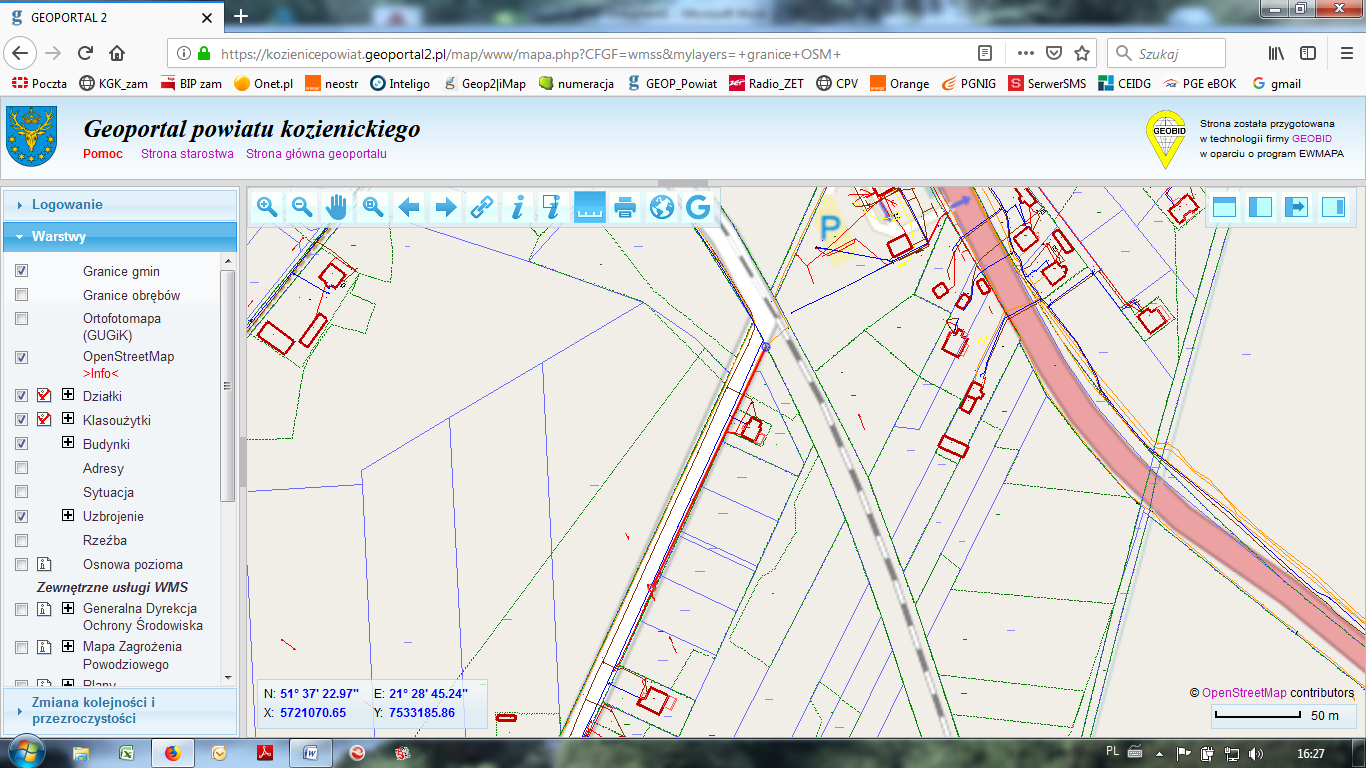 PT, oświetlenia placu rekreacyjnego w m. Chinówdł. ok. 700 mb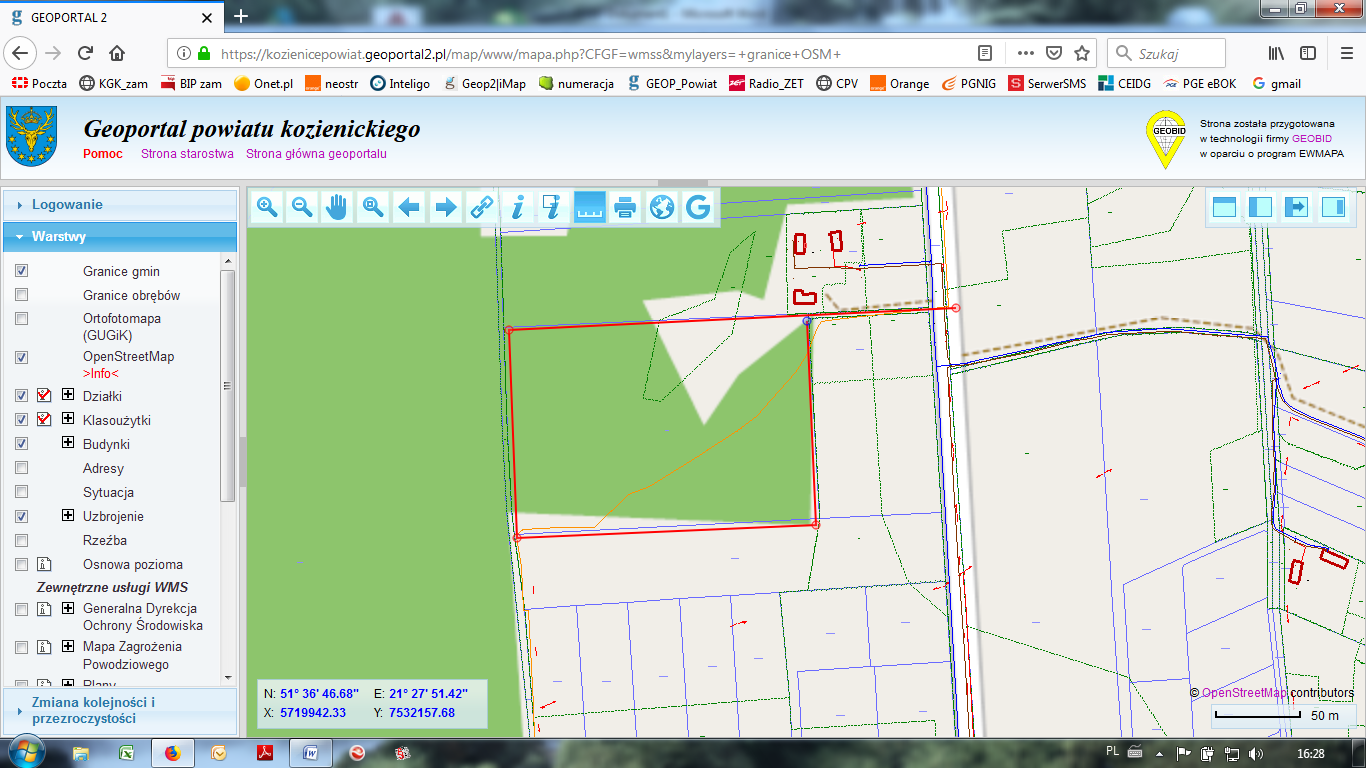 PT, oświetlenia drogi na działce 259 i 269 w m. Świerże Górne.dł. ok. 150 m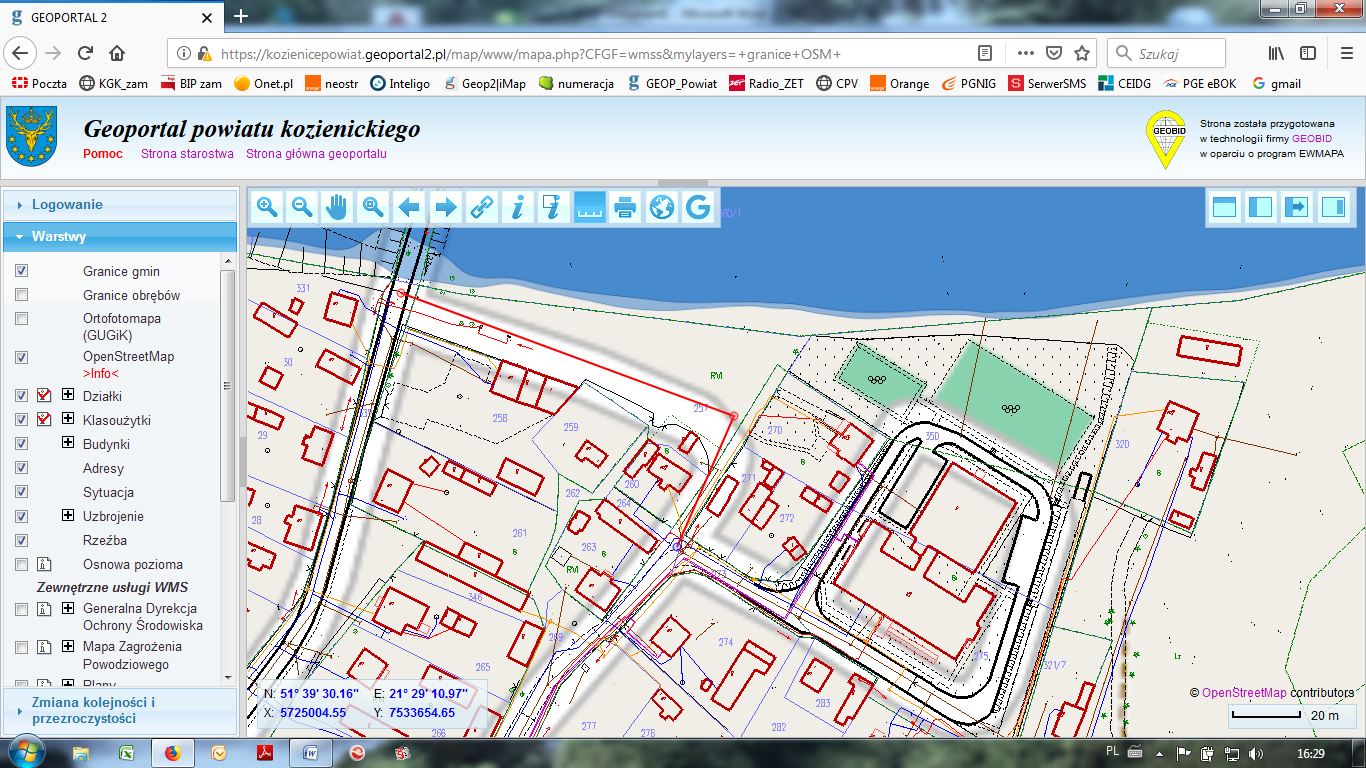 PT doświetlenia przejść i skrzyżowań na ul. Kochanowskiego na odcinku od Wójcików 
– Piłsudskiego.ok. 300 m; 6 przejść dla pieszych,PT doświetlenia przejść i skrzyżowania na Sikorskiego z Kasztanową i Al. Solidarności:ok. 300 m; 3 przejścia dla pieszych,PT doświetlenia przejść i skrzyżowania na Żeromskiego z Al. Solidarności ok. 250 m; 3 przejścia dla pieszych,PT doświetlenia przejść i skrzyżowania na Hamernickiej z Kościuszki.ok. 200 m; 2 przejścia dla pieszych,PT oświetlenia drogi powiatowej w m. Łuczynów – na wysokości transformatora.ok.  100 m;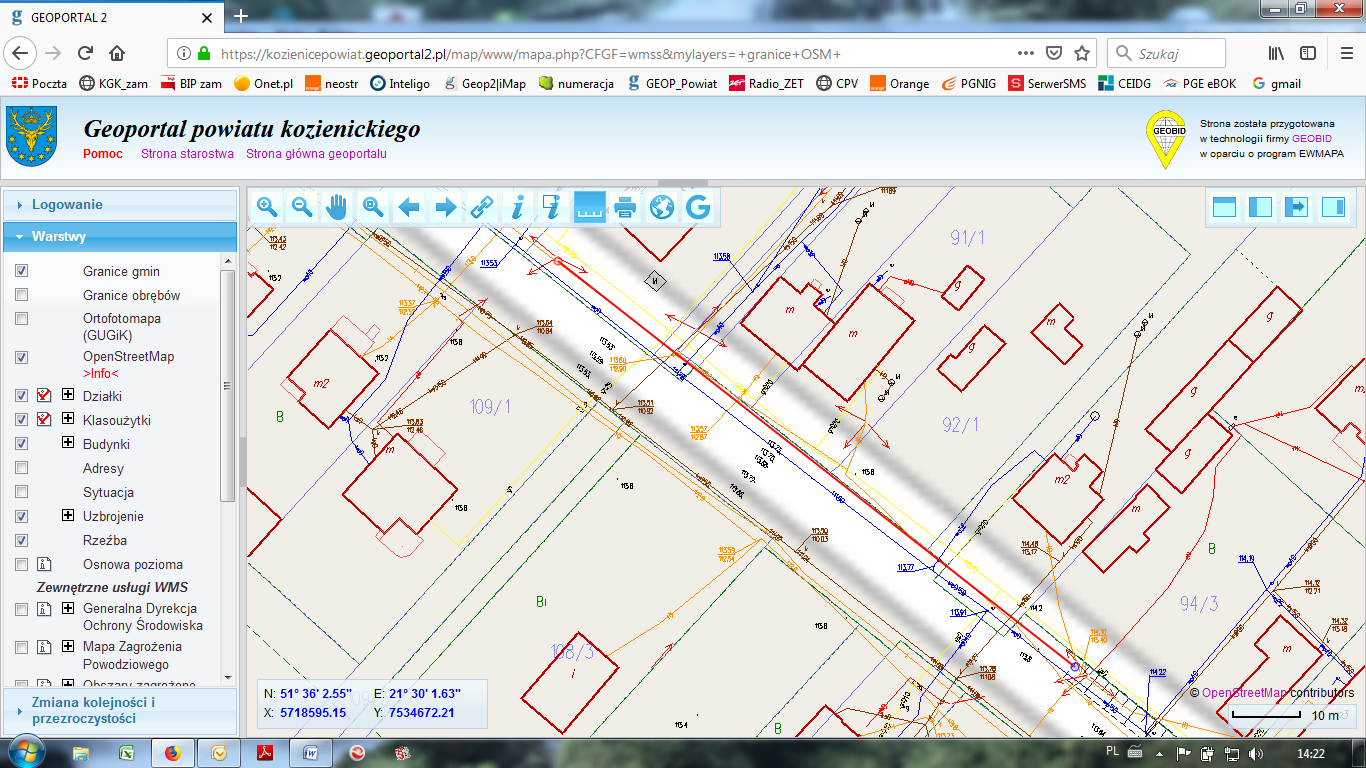 PT doświetlenia przejść i skrzyżowania ul. Głowaczowskiej z ul. Sikorskiego i Broniewskiegook. 300 m; 3 przejścia dla pieszych,UWAGA:We wszystkich projektach należy zwrócić szczególną uwagę na doświetlenie dojść do przejść /chodników/ w celu poprawy widoczności pieszego na dojściu jak również na przejściu dla pieszych.